附件：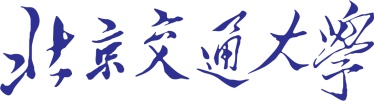 专项资金设备论证报告（单台件≥10万元人民币）国有资产管理处制表（2016年版）填表说明一、单台（件）价格在10万元（含）以上的仪器设备均需填写此表。二、本表须提交国有资产管理处审核备案。表中所填内容可增页，可附加支撑材料。三、进口设备需填写国产同类仪器设备的技术状况，国内供应情况以及在我国其他单位使用情况和市场占有率。四、设备选形论证工作要求严谨认真、实事求是、广泛调研、科学合理、论据充分。北京交通大学                       项目项目名称仪器名称项目负责单位项目负责人项目申请单位填表人填表日期一、项目基本情况一、项目基本情况一、项目基本情况一、项目基本情况一、项目基本情况一、项目基本情况一、项目基本情况一、项目基本情况一、项目基本情况项目名称项目名称项目经费（万元）项目经费（万元）项目负责人项目负责人职称/职务职称/职务联系电话联系电话手  机手  机电子邮件电子邮件二、申请购置仪器设备情况二、申请购置仪器设备情况二、申请购置仪器设备情况二、申请购置仪器设备情况二、申请购置仪器设备情况二、申请购置仪器设备情况二、申请购置仪器设备情况二、申请购置仪器设备情况二、申请购置仪器设备情况仪器设备名称仪器设备名称英文名称英文名称是否进口设备是否进口设备可供货厂商可供货厂商公司名称:               公司名称:               公司名称:               公司名称:               公司名称:               公司名称:               公司名称:               可供货厂商可供货厂商型号:                             报价:       万元型号:                             报价:       万元型号:                             报价:       万元型号:                             报价:       万元型号:                             报价:       万元型号:                             报价:       万元型号:                             报价:       万元可供货厂商可供货厂商公司名称:               公司名称:               公司名称:               公司名称:               公司名称:               公司名称:               公司名称:               可供货厂商可供货厂商型号:                             报价:       万元型号:                             报价:       万元型号:                             报价:       万元型号:                             报价:       万元型号:                             报价:       万元型号:                             报价:       万元型号:                             报价:       万元可供货厂商可供货厂商公司名称:               公司名称:               公司名称:               公司名称:               公司名称:               公司名称:               公司名称:               可供货厂商可供货厂商型号:                             报价:       万元型号:                             报价:       万元型号:                             报价:       万元型号:                             报价:       万元型号:                             报价:       万元型号:                             报价:       万元型号:                             报价:       万元设备预算经费设备预算经费设备总经费:                                     万元设备总经费:                                     万元设备总经费:                                     万元设备总经费:                                     万元设备总经费:                                     万元设备总经费:                                     万元设备总经费:                                     万元设备预算经费设备预算经费其中：专项资金                                     万元自筹资金                                     万元其中：专项资金                                     万元自筹资金                                     万元其中：专项资金                                     万元自筹资金                                     万元其中：专项资金                                     万元自筹资金                                     万元其中：专项资金                                     万元自筹资金                                     万元其中：专项资金                                     万元自筹资金                                     万元其中：专项资金                                     万元自筹资金                                     万元三、设备购置必要性分析：1．该仪器设备涉及的研究领域及教学、科研、学科平台；2．承担在研科研项目（省部级及以上项目）；3．该仪器设备在教学实验、科学研究、学科建设及专业建设中的作用和意义。三、设备购置必要性分析：1．该仪器设备涉及的研究领域及教学、科研、学科平台；2．承担在研科研项目（省部级及以上项目）；3．该仪器设备在教学实验、科学研究、学科建设及专业建设中的作用和意义。三、设备购置必要性分析：1．该仪器设备涉及的研究领域及教学、科研、学科平台；2．承担在研科研项目（省部级及以上项目）；3．该仪器设备在教学实验、科学研究、学科建设及专业建设中的作用和意义。三、设备购置必要性分析：1．该仪器设备涉及的研究领域及教学、科研、学科平台；2．承担在研科研项目（省部级及以上项目）；3．该仪器设备在教学实验、科学研究、学科建设及专业建设中的作用和意义。三、设备购置必要性分析：1．该仪器设备涉及的研究领域及教学、科研、学科平台；2．承担在研科研项目（省部级及以上项目）；3．该仪器设备在教学实验、科学研究、学科建设及专业建设中的作用和意义。三、设备购置必要性分析：1．该仪器设备涉及的研究领域及教学、科研、学科平台；2．承担在研科研项目（省部级及以上项目）；3．该仪器设备在教学实验、科学研究、学科建设及专业建设中的作用和意义。三、设备购置必要性分析：1．该仪器设备涉及的研究领域及教学、科研、学科平台；2．承担在研科研项目（省部级及以上项目）；3．该仪器设备在教学实验、科学研究、学科建设及专业建设中的作用和意义。三、设备购置必要性分析：1．该仪器设备涉及的研究领域及教学、科研、学科平台；2．承担在研科研项目（省部级及以上项目）；3．该仪器设备在教学实验、科学研究、学科建设及专业建设中的作用和意义。三、设备购置必要性分析：1．该仪器设备涉及的研究领域及教学、科研、学科平台；2．承担在研科研项目（省部级及以上项目）；3．该仪器设备在教学实验、科学研究、学科建设及专业建设中的作用和意义。四、主要技术指标及配置阐明该仪器设备主要技术指标、性能、先进程度、节能指标及三种以上同类产品的比较等四、主要技术指标及配置阐明该仪器设备主要技术指标、性能、先进程度、节能指标及三种以上同类产品的比较等四、主要技术指标及配置阐明该仪器设备主要技术指标、性能、先进程度、节能指标及三种以上同类产品的比较等四、主要技术指标及配置阐明该仪器设备主要技术指标、性能、先进程度、节能指标及三种以上同类产品的比较等四、主要技术指标及配置阐明该仪器设备主要技术指标、性能、先进程度、节能指标及三种以上同类产品的比较等四、主要技术指标及配置阐明该仪器设备主要技术指标、性能、先进程度、节能指标及三种以上同类产品的比较等四、主要技术指标及配置阐明该仪器设备主要技术指标、性能、先进程度、节能指标及三种以上同类产品的比较等四、主要技术指标及配置阐明该仪器设备主要技术指标、性能、先进程度、节能指标及三种以上同类产品的比较等四、主要技术指标及配置阐明该仪器设备主要技术指标、性能、先进程度、节能指标及三种以上同类产品的比较等五、国内现同类仪器设备的资源状况1．同类仪器设备的分布及开放共享情况；2．本校现有同类仪器设备的购置年代、原价格、使用情况、利用率、开放共享情况等及再拟购置的必要性。五、国内现同类仪器设备的资源状况1．同类仪器设备的分布及开放共享情况；2．本校现有同类仪器设备的购置年代、原价格、使用情况、利用率、开放共享情况等及再拟购置的必要性。五、国内现同类仪器设备的资源状况1．同类仪器设备的分布及开放共享情况；2．本校现有同类仪器设备的购置年代、原价格、使用情况、利用率、开放共享情况等及再拟购置的必要性。五、国内现同类仪器设备的资源状况1．同类仪器设备的分布及开放共享情况；2．本校现有同类仪器设备的购置年代、原价格、使用情况、利用率、开放共享情况等及再拟购置的必要性。五、国内现同类仪器设备的资源状况1．同类仪器设备的分布及开放共享情况；2．本校现有同类仪器设备的购置年代、原价格、使用情况、利用率、开放共享情况等及再拟购置的必要性。五、国内现同类仪器设备的资源状况1．同类仪器设备的分布及开放共享情况；2．本校现有同类仪器设备的购置年代、原价格、使用情况、利用率、开放共享情况等及再拟购置的必要性。五、国内现同类仪器设备的资源状况1．同类仪器设备的分布及开放共享情况；2．本校现有同类仪器设备的购置年代、原价格、使用情况、利用率、开放共享情况等及再拟购置的必要性。五、国内现同类仪器设备的资源状况1．同类仪器设备的分布及开放共享情况；2．本校现有同类仪器设备的购置年代、原价格、使用情况、利用率、开放共享情况等及再拟购置的必要性。五、国内现同类仪器设备的资源状况1．同类仪器设备的分布及开放共享情况；2．本校现有同类仪器设备的购置年代、原价格、使用情况、利用率、开放共享情况等及再拟购置的必要性。六、设备开放共享方案及管理措施六、设备开放共享方案及管理措施六、设备开放共享方案及管理措施六、设备开放共享方案及管理措施六、设备开放共享方案及管理措施六、设备开放共享方案及管理措施六、设备开放共享方案及管理措施六、设备开放共享方案及管理措施六、设备开放共享方案及管理措施七、效益分析：年有效工作机时，拟利用该设备解决的问题，社会及经济效益分析七、效益分析：年有效工作机时，拟利用该设备解决的问题，社会及经济效益分析七、效益分析：年有效工作机时，拟利用该设备解决的问题，社会及经济效益分析七、效益分析：年有效工作机时，拟利用该设备解决的问题，社会及经济效益分析七、效益分析：年有效工作机时，拟利用该设备解决的问题，社会及经济效益分析七、效益分析：年有效工作机时，拟利用该设备解决的问题，社会及经济效益分析七、效益分析：年有效工作机时，拟利用该设备解决的问题，社会及经济效益分析七、效益分析：年有效工作机时，拟利用该设备解决的问题，社会及经济效益分析七、效益分析：年有效工作机时，拟利用该设备解决的问题，社会及经济效益分析八、安装使用环境及配套设施条件1．申购仪器设备放置地点、面积2．水、电、气等需求和保障情况3．是否符合环保要求（用电、上下水、通风、直排式冷却水及污水排放等），安全保护有何要求及预防措施等4．所购置设备是否属于射线装置或使用放射源八、安装使用环境及配套设施条件1．申购仪器设备放置地点、面积2．水、电、气等需求和保障情况3．是否符合环保要求（用电、上下水、通风、直排式冷却水及污水排放等），安全保护有何要求及预防措施等4．所购置设备是否属于射线装置或使用放射源八、安装使用环境及配套设施条件1．申购仪器设备放置地点、面积2．水、电、气等需求和保障情况3．是否符合环保要求（用电、上下水、通风、直排式冷却水及污水排放等），安全保护有何要求及预防措施等4．所购置设备是否属于射线装置或使用放射源八、安装使用环境及配套设施条件1．申购仪器设备放置地点、面积2．水、电、气等需求和保障情况3．是否符合环保要求（用电、上下水、通风、直排式冷却水及污水排放等），安全保护有何要求及预防措施等4．所购置设备是否属于射线装置或使用放射源八、安装使用环境及配套设施条件1．申购仪器设备放置地点、面积2．水、电、气等需求和保障情况3．是否符合环保要求（用电、上下水、通风、直排式冷却水及污水排放等），安全保护有何要求及预防措施等4．所购置设备是否属于射线装置或使用放射源八、安装使用环境及配套设施条件1．申购仪器设备放置地点、面积2．水、电、气等需求和保障情况3．是否符合环保要求（用电、上下水、通风、直排式冷却水及污水排放等），安全保护有何要求及预防措施等4．所购置设备是否属于射线装置或使用放射源八、安装使用环境及配套设施条件1．申购仪器设备放置地点、面积2．水、电、气等需求和保障情况3．是否符合环保要求（用电、上下水、通风、直排式冷却水及污水排放等），安全保护有何要求及预防措施等4．所购置设备是否属于射线装置或使用放射源八、安装使用环境及配套设施条件1．申购仪器设备放置地点、面积2．水、电、气等需求和保障情况3．是否符合环保要求（用电、上下水、通风、直排式冷却水及污水排放等），安全保护有何要求及预防措施等4．所购置设备是否属于射线装置或使用放射源八、安装使用环境及配套设施条件1．申购仪器设备放置地点、面积2．水、电、气等需求和保障情况3．是否符合环保要求（用电、上下水、通风、直排式冷却水及污水排放等），安全保护有何要求及预防措施等4．所购置设备是否属于射线装置或使用放射源九、技术支撑队伍简况（安装、运行、维护保管人员）九、技术支撑队伍简况（安装、运行、维护保管人员）九、技术支撑队伍简况（安装、运行、维护保管人员）九、技术支撑队伍简况（安装、运行、维护保管人员）九、技术支撑队伍简况（安装、运行、维护保管人员）九、技术支撑队伍简况（安装、运行、维护保管人员）九、技术支撑队伍简况（安装、运行、维护保管人员）九、技术支撑队伍简况（安装、运行、维护保管人员）九、技术支撑队伍简况（安装、运行、维护保管人员）该仪器设备负责人简介1．姓名、年龄、学历、职称等；2．主要讲述是否具备熟悉、掌握和使用该仪器设备的能力。1．姓名、年龄、学历、职称等；2．主要讲述是否具备熟悉、掌握和使用该仪器设备的能力。1．姓名、年龄、学历、职称等；2．主要讲述是否具备熟悉、掌握和使用该仪器设备的能力。1．姓名、年龄、学历、职称等；2．主要讲述是否具备熟悉、掌握和使用该仪器设备的能力。1．姓名、年龄、学历、职称等；2．主要讲述是否具备熟悉、掌握和使用该仪器设备的能力。1．姓名、年龄、学历、职称等；2．主要讲述是否具备熟悉、掌握和使用该仪器设备的能力。1．姓名、年龄、学历、职称等；2．主要讲述是否具备熟悉、掌握和使用该仪器设备的能力。1．姓名、年龄、学历、职称等；2．主要讲述是否具备熟悉、掌握和使用该仪器设备的能力。安装运行维护人员情况姓 名年 龄专 业专 业职 称职 称职 责职 责安装运行维护人员情况安装运行维护人员情况安装运行维护人员情况安装运行维护人员情况安装运行维护人员情况十、运行费用概算及其来源1．欲购设备的附件、零配件、软件配套等的经费落实情况；2．年度运行维修经费总需求（包括易损件、耗材、水、电、气等的运行消耗费用、维修费等）、三废处理费用、场地占用费等费用的落实情况（建议不低于购置费用的6%）。十、运行费用概算及其来源1．欲购设备的附件、零配件、软件配套等的经费落实情况；2．年度运行维修经费总需求（包括易损件、耗材、水、电、气等的运行消耗费用、维修费等）、三废处理费用、场地占用费等费用的落实情况（建议不低于购置费用的6%）。十、运行费用概算及其来源1．欲购设备的附件、零配件、软件配套等的经费落实情况；2．年度运行维修经费总需求（包括易损件、耗材、水、电、气等的运行消耗费用、维修费等）、三废处理费用、场地占用费等费用的落实情况（建议不低于购置费用的6%）。十、运行费用概算及其来源1．欲购设备的附件、零配件、软件配套等的经费落实情况；2．年度运行维修经费总需求（包括易损件、耗材、水、电、气等的运行消耗费用、维修费等）、三废处理费用、场地占用费等费用的落实情况（建议不低于购置费用的6%）。十、运行费用概算及其来源1．欲购设备的附件、零配件、软件配套等的经费落实情况；2．年度运行维修经费总需求（包括易损件、耗材、水、电、气等的运行消耗费用、维修费等）、三废处理费用、场地占用费等费用的落实情况（建议不低于购置费用的6%）。十、运行费用概算及其来源1．欲购设备的附件、零配件、软件配套等的经费落实情况；2．年度运行维修经费总需求（包括易损件、耗材、水、电、气等的运行消耗费用、维修费等）、三废处理费用、场地占用费等费用的落实情况（建议不低于购置费用的6%）。十、运行费用概算及其来源1．欲购设备的附件、零配件、软件配套等的经费落实情况；2．年度运行维修经费总需求（包括易损件、耗材、水、电、气等的运行消耗费用、维修费等）、三废处理费用、场地占用费等费用的落实情况（建议不低于购置费用的6%）。十、运行费用概算及其来源1．欲购设备的附件、零配件、软件配套等的经费落实情况；2．年度运行维修经费总需求（包括易损件、耗材、水、电、气等的运行消耗费用、维修费等）、三废处理费用、场地占用费等费用的落实情况（建议不低于购置费用的6%）。十、运行费用概算及其来源1．欲购设备的附件、零配件、软件配套等的经费落实情况；2．年度运行维修经费总需求（包括易损件、耗材、水、电、气等的运行消耗费用、维修费等）、三废处理费用、场地占用费等费用的落实情况（建议不低于购置费用的6%）。十一、其他需要说明的问题十一、其他需要说明的问题十一、其他需要说明的问题十一、其他需要说明的问题十一、其他需要说明的问题十一、其他需要说明的问题十一、其他需要说明的问题十一、其他需要说明的问题十一、其他需要说明的问题十二、项目负责单位意见项目负责人（签字）                 （公章）年    月    日十二、项目负责单位意见项目负责人（签字）                 （公章）年    月    日十二、项目负责单位意见项目负责人（签字）                 （公章）年    月    日十二、项目负责单位意见项目负责人（签字）                 （公章）年    月    日十三、项目申请单位意见单位负责人（签字）                 （公章）                                                 年    月    日十三、项目申请单位意见单位负责人（签字）                 （公章）                                                 年    月    日十三、项目申请单位意见单位负责人（签字）                 （公章）                                                 年    月    日十三、项目申请单位意见单位负责人（签字）                 （公章）                                                 年    月    日十三、项目申请单位意见单位负责人（签字）                 （公章）                                                 年    月    日十四、水、电使用条件审核意见水电中心（签字）     （公章）年    月    日  十四、水、电使用条件审核意见水电中心（签字）     （公章）年    月    日  十四、水、电使用条件审核意见水电中心（签字）     （公章）年    月    日  十四、水、电使用条件审核意见水电中心（签字）     （公章）年    月    日  十五、设备购置审核意见        国资处（签字）（公章）年    月    日  十五、设备购置审核意见        国资处（签字）（公章）年    月    日  十五、设备购置审核意见        国资处（签字）（公章）年    月    日  十五、设备购置审核意见        国资处（签字）（公章）年    月    日  十五、设备购置审核意见        国资处（签字）（公章）年    月    日  大型仪器设备购置论证专家组论证意见大型仪器设备购置论证专家组论证意见大型仪器设备购置论证专家组论证意见大型仪器设备购置论证专家组论证意见大型仪器设备购置论证专家组论证意见专家组姓 名职 称工作单位签  名组长成员成员成员成员成员成员专家组综合论证意见：专家组综合论证意见：专家组综合论证意见：专家组综合论证意见：专家组综合论证意见：组长签字：                组长签字：                组长签字：                组长签字：                组长签字：                年   月   日年   月   日年   月   日年   月   日年   月   日